31 января 2019 года на базе дошкольного отделения МКОУ «СОШ № 2 им.Х.М.Шогенова» г.п. Чегем состоялся районный методический семинар по теме «Методы и приёмы развития связной речи дошкольника». Целью данного семинара являлось создание информационного пространства для обмена педагогическим опытом и повышение профессиональной компетентности, мастерства педагогов по развитию связной речи. На мероприятии свое мастерство показывали воспитатели Подготовительной группы «А» Бегидова  Мадина  Хасановна и Подготовительной группы «Б» Мзокова Марина Салимовна. Искреннее восхищение гостей вызвала концертная программа, подготовленная воспитанниками дошкольного отделения.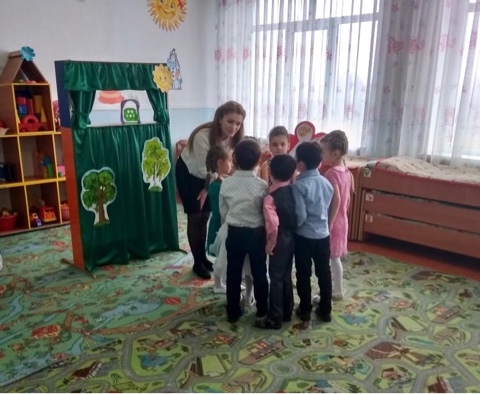 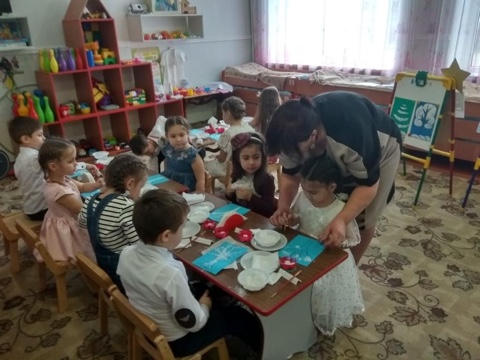 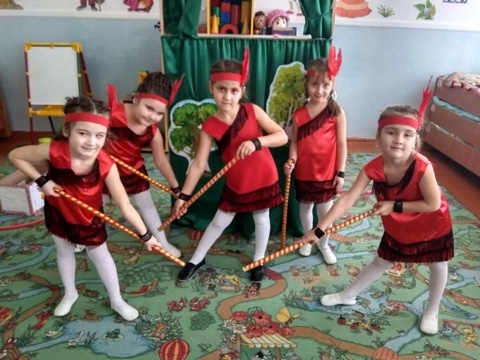 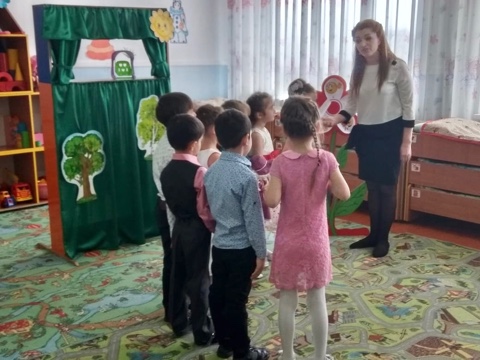 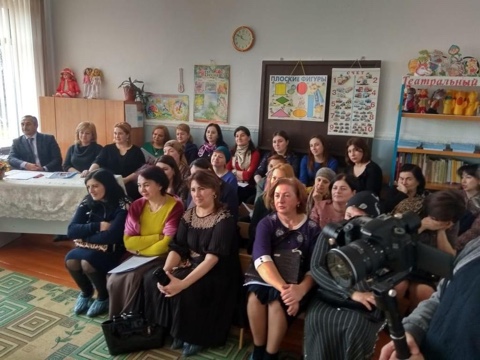 